Publicado en Sierra Norte de Guadalajara el 22/11/2022 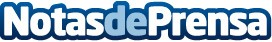 ADEL inicia el proceso participativo para que la Sierra Norte aporte ideas a la estrategia de desarrollo local Se han convocado, para ello, mesas sectoriales y territoriales en Tamajón (8 de noviembre), Atienza (9 de noviembre), Jadraque (10 de noviembre), Galve de Sorbe (15 de noviembre) y Sigüenza (16 de noviembre)Datos de contacto:Javier Bravo606411053Nota de prensa publicada en: https://www.notasdeprensa.es/adel-inicia-el-proceso-participativo-para-que Categorias: Sociedad Castilla La Mancha Industria Alimentaria Emprendedores Recursos humanos Patrimonio http://www.notasdeprensa.es